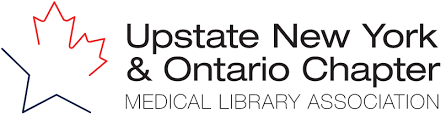 EXECUTIVE COMMITTEEPROCEDURE MANUAL7TH EDITIONOfficers / Procedures / BylawsCompiled by Julia Sollenberger, 1987Revised, 1990 – Tom FlemmingRevised, 1992 – Kathryn NesbitRevised, 1995 – Elizabeth ReidRevised, 1998 – Bernie Todd SmithRevised, 2000 – Elizabeth IrishRevised, 2020 – Mary Jo RussellTABLE OF CONTENTSI.           INTRODUCTIONGeographic area…	p.5Purpose….	p.5Ongoing objectives…	p.5Fiscal year and dues…	p.6Strategic Plan…	p.6Mission Statement…	p.6II.	OFFICERS & ELECTED POSITIONSChair…		p.7Vice-Chair/Chair-Elect…	p.10	UNYOC Service Recognition Award… 	p.11	MLA Annual Meeting Stipend for UNYOC Executive Committee Members…	p.12Immediate Past Chair…	p.12Secretary…	p.13	Treasurer…	p.15	Reimbursement Request…	p.16Members-at-Large…	p.18	UNYOC/MLA Scholarship Committee Procedures…	p.19	UNYOC/MLA Scholarship Committee Evaluation Checklist…	p.20	Sample Scholarship Announcement…	p.21	Sample Letter of Congratulations & Instructions for Claiming Scholarship Award…	p.22	Sample Letter to Unsuccessful Candidates…	p.23Chapter Council Representative…	p.26Alternate Chapter Council Representative…	p.28Nominee to MLA Nominating Committee…	p.29III.	APPOINTED POSITIONS & COMMITTEESArchives Committee…	p.29Conference Planning Committee…	p.30	Annual Meeting Timetable…	p.30Continuing Education Committee…	p.32Governmental Relations Committee…	p.34Membership Committee…	p.34	Procedure for Mid-Winter & Annual Reports to MLA…	p.35	Procedure for Memos, News, Minutes from MLA Headquarters…	p.35	Procedure for Ordering MLA Exhibit Booth for UNYOC Annual Meeting…	p.35	Procedure for New UNYOC Members…	p.35	Procedure for New MLA Members…	p.36	Procedure for Non-Renewing Members of UNYOC or MLA…	p.36	Procedure for Recruiting MLA Members to be UNYOC Members…	p.36	Procedure for Recruiting UNYOC Members to be MLA Members…	p.36	Procedure for Other Recruitment…	p.36Policy:  Release of Mailing Labels…	p.36	First Renewal Letter…	p.37	Final Renewal Letter…	p.38	Welcome Letter to UNYOC Members Who are also MLA Members…	p.39	Welcome Letter to New UNYOC Members with MLA Brochure…	p.40	Letter to Local MLA Members to Join UNYOC…	p.41TABLE OF CONTENTS…cont’dIII.	APPOINTED POSITIONS & COMMITTEES…cont’dMLA Credentialing Committee Liaison…	p.44Nominating Committee…	p.44	Acceptance Letter for Nomination…	p.46UNYOC-L Coordinator…	p.47Website Coordinator…	p.47V.	BYLAWS –Upstate New York and Ontario Chapter of the Medical Library AssociationArticle I: Name and Geographic Area…	p.49 Article II: Purpose …	p.50Article III: Membership …	p.51Article IV: Executive Officers …	p.51Article V: Chapter Representative to MLA Chapter Council …	p.53Article VI: Nominee to the MLA Nominating Committee …	p.53Article VII: Executive Committee …	p.53Article VIII: Nominations and Elections …	p.54Article IX: Appointed Officers…	p.54Article X: Standing Committees …	p.54Article XI: Meetings …	p.55Article XII: Relationship to the Medical Library Association, Inc. …	p.55 Article XIII: Amendment of Bylaws …	p.56I.   INTRODUCTIONGEOGRAPHIC AREAThe geographic area of the Upstate New York and Ontario Chapter (UNYOC) of the Medical Library Association (MLA) comprises the New York State counties north of Sullivan, Ulster and Duchess counties and the province of Ontario in Canada.PURPOSEThe organization shall stimulate and strengthen interest in health sciences library service and in the Medical Library Association by sponsoring meetings for the exchange of information and ideas and by offering educational opportunities to individuals. It shall also provide opportunity for active participation by those members who cannot attend the annual meetings of the Medical Library Association and for liaison between the area groups within the Chapter.ONGOING OBJECTIVESANNUAL MEETINGTo offer an annual meeting to be held in October.To collaborate with other MLA chapters and professional library association regional chapters (such as CHLA and SLA) to offer jointly sponsored meetings.CONTINUING EDUCATIONTo offer continuing education opportunities at the annual meeting including MLA CE courses and UNYOC sponsored courses with MLA CE credit.To collaborate with other professional library association regional chapters (such as CHLA, SLA and NYLA) and with the New York State 3R’s Hospital Library Services Programs to offer, jointly, CE courses with MLA CE credit during the year.GOVERNMENTAL RELATIONSTo maintain a committee on legislative affairs which will:Inform membership of relevant legislative activitiesSeek membership support for letter writing when necessaryWork with the New York/New Jersey Chapter on the Joint Legislation Committee.Support Canadian library legislative initiativesMEMBERSHIP	To maintain an active membership campaign for UNYOC and MLA.MLA PARTICIPATIONTo support our Representative and Alternate Representative on the Chapter Council with supplemental travel funds.To encourage membership participation on MLA committees.To express needs and concerns of UNYOC to the MLA Board and Chapter Council.FINANCIALTo maintain a firm continuing financial basis for UNYOC based on membership, annual meeting and other revenues.FISCAL YEAR AND DUESThe fiscal year runs from January 1 to December 31. The membership year runs from October 1 – September 30 to coincide with the Annual meeting. Dues are payable at the in advance of the annual meeting. If dues are unpaid six months after the beginning of the fiscal year, the dues shall be considered in arrears, and the member shall be dropped from membership in the Chapter.UNYOC STRATEGIC PLANIn 1989, a strategic planning process which was begun by the Executive Committee nearly two years earlier, resulted in a document incorporating the previous mission statement and goals of UNYOC into a new Strategic Plan. The membership discussed the plan at the 1988 annual meeting; written comments were submitted thereafter and the document appearing below was adopted by a mail ballot of the membership in the spring of 1989.The Strategic Plan gives a clear idea of where we are going at this moment; it serves as a platform on which the organization and its members can build. The Mission Statement and Goals are evolving documents which will change with our needs.MISSION STATEMENTThe mission/purpose of the Upstate New York and Ontario Chapter of MLA is to promote health sciences librarianship and information science through:Professional growth and recognitionEducation and researchCommunication and networking on personal, local, regional, and national (Medical Library Association) levelsAdvocacy of library issues and concernsRecruitment to the organization and profession. II.  	OFFICERS & ELECTED POSITIONSCHAIRELECTION/TERM OF OFFICE:	The Vice-Chair becomes the Chair at the close of Annual Business Meeting.  The term of Office is one year and is renewable for a maximum of one term. At the end of the next Annual Meeting, the Chair becomes the Immediate Past Chair.DUTIES:For details on MLA Chapter Chair responsibilities, please consult the Medical Library Association Chapter Chair’s Manual.  This Manual is revised annually by Chapter Council and distributed to all incoming chairs... Arrange for and preside at Annual Business Meeting of the Chapter, to be held at the Annual Meeting.Coordinate with Vice-Chair and the Conference Planning Chair to arrange Annual Business Meeting time, location, etc.Acquire working knowledge of parliamentary law and procedures and a thorough understanding of the bylaws, policies and procedures of the Chapter.Prepare agenda for Annual Business Meeting and arrange for its distribution.Compile Executive Committee Reports for posting on the Website and distribution during the conference but prior to the Annual Business Meeting.Arrange for participation and for key issues to be brought forward at the business meeting.Serve as Chair of the Executive Committee.Arrange for meetings of Executive Committee (officers and committee chairs)Set agenda and distribute to members.Compile Executive Committee Reports for distribution to Executive Committee prior to the meeting.Conduct meetings (at least two per year – summer and Annual meeting)Serve as ex-officio member of all committees.Conduct official correspondence for Chapter.Appoint all committee members with assistance of Committee Chairs and past UNYOC Chair.Serve as Chair of Nominating Committee. (See Procedures Manual section on Nominating Committee)Appoint members.Direct work of committee.Submit report to membership; publish slate of officers on Website prior to Annual Meeting.Coordinate the formulation of Annual Objectives/Goals for the Chapter and direct the work of the Chapter in meeting those objectives.Receive & compile Annual Reports from all Committee Chairs and Officers.Discuss objectives with Executive Committee at summer meeting.Formulate goals and objectives of the Chapter.Plan activities and delegate responsibilities to enable Chapter to meet established   objectives.Communicate with Executive Committee and Committee Chairs to assure that progress is being made toward accomplishing Annual Objectives.Submit Mid Winter Report to MLA Headquarters by the given December deadline and the Annual Report by the given March deadline.   Deadline will be in instructions sent to Chair. Submit documentation to MLA as required (see Timetable):MLA Directory Information.Minutes of Business Meeting.Annual Objectives of Chapter.Provide copies to Vice-Chair of all letters received and written.Notify newly-elected Chapter Fellows of their election and invite them to Awards Ceremony at Annual Meeting. Ask for biographical data and curriculum vitae, arrange for preparation of Certificates of Fellowship, and conduct Awards Ceremony at Annual Meeting.Prepare Certificates of Service.Appoint an Auditor to review the financial records of Chapter, as submitted by Treasurer. The Auditor should be a UNYOC member who does not have the authority to sign checks.At end of term, submit material to Chapter Archives, as required by Archives Committee Guidelines.TIME TABLE:OctoberConduct Annual Business Meeting including:Take office and thank this year’s officers and members who worked on behalf of Chapter.Introduce Conference Planning Chair or representative from the Conference Planning Committee, who will invite membership to next Annual Meeting.Entertain Motion for Adjournment.Conduct Executive Committee Meeting after Annual Business Meeting, but prior to end of Annual Meeting, to organize your team and to chart the course for the coming year.	NovemberSubmit Annual Objectives to Chapter Council Chair. Communicate with Executive Committee and Committee Chairs to assure that work for the year begins quickly.Organize activities and delegate responsibilities to enable Chapter to meet established objectives. Follow up, communicate to assure that progress is being made.  December — FebruaryCheck with Annual Conference Planning Chair regarding arrangements for Annual Business Meeting and Executive Committee meetings at October Annual Meeting.Appoint members of Nominating Committee and assign positions to be filled to specific members.Send copies of Bylaws and appropriate sections of Procedures Manual to nominating committee members.MarchPrepare MLA Annual Report and submit to MLA Headquarters by deadline.Remind Committee Chairs and Officers that mid-year reports are due by May 1AprilCheck with Chapter Council Representative to be sure biographical information sheet for Nominee to MLA Nominating Committee is sent to MLA.  Begin to plan for summer Executive Committee meeting. Set date, place, etc.MayReceive Mid-year Reports from Officers, Committee Chairs. Consolidate and synthesize and send to members of Executive Committee for their review before summer Executive Committee meeting.Send requested Directory Information to MLA.Set agenda for summer Executive Committee meeting and distribute to Executive Committee members.JuneConduct summer Executive Committee meetingJulyFinalize Chapter Annual Objectives. Send copies to all members of Executive Committee.Notify newly—elected Chapter Fellows of their election and invite them to Awards Ceremony at Annual Meeting. Ask for biographical data and curriculum vitae.Send out letters of acceptance to officer nominees.August  - SeptemberReceive financial records from Treasurer and audit for accuracy.Finalize arrangements for Annual Business Meeting and October Executive Committee Meeting. Notify Executive Committee of times, location.Arrange for preparation of Certificates of Fellowship.Submit election slate to Chapter membership via listserv at least three weeks prior to election.Study Robert’s Rules of Order. Elicit feedback from Officers and Committee Chairs for their section of the UNYOC Procedure Manual.  September Officer and Committee Annual Reports are due to Chair by September 15th.Prepare agenda & Officers/Committees Annual Reports for Annual Business Meeting and arrange to have them included in meeting registration packet.Prepare agenda for Executive Committee meeting and distribute to members.Prepare presentations for Awards Ceremony. Prepare Certificates of Service.OctoberConduct Executive Committee meeting at Annual Meeting. Arrange for key issues to be brought forth as motions at Annual Business Meeting.Conduct Awards Ceremony.Preside at Annual Business Meeting.Use parliamentary procedure to receive reports, hold election, receive motions, etc.When new business is completed, express appreciation to this year’s officers.Introduce new Chair.Turn over materials to New ChairCollect revised sections of Procedures Manual.VICE-CHAIR/CHAIR-ELECTELECTION/TERM OF OFFICE:	The Vice-Chair/Chair-Elect’s one year term of office begins at the close of the Annual Business meeting.   At the close of the next Annual Business Meeting the Vice-Chair/Chair-Elect becomes Chair.  Term of office for both positions is one year and is renewable for a maximum of one term.  At the end of the next Annual Business Meeting, assume duties of Immediate Past Chair.  DUTIES:In the absence of the Chair, or at the request of the Chair, perform the duties and exercise the functions of the Chair.In the event that the Chair is unable to complete the term of office for which s/he was elected, become the Acting Chair for the remainder of the Chair’s original term, before becoming Chair.Facilitate the annual UNYOC Service Recognition Award Nomination process with volunteer assistance.Facilitate the MLA Annual Meeting Stipend process with volunteer assistance..Prepare Vice-Chair’s Midyear Report and submit to Chair by May 1; prepare annual report and submit to Chair by September 1; review and revise “Vice-Chair/Chair-Elect” section of Procedure Manual and submit revisions to Past Chair.TIMETABLE:During this year the Vice-Chair/Chair-Elect will work closely with the Chair to learn the Chair’s responsibilities.  The Vice-Chair/Chair-Elect should also consult the Chair’s Timetable to be familiar with upcoming duties. February-MarchChair the MLA Annual Stipend Committee for Executive Committee Members.March -AprilServe as a member of the UNYOC Nominating Committee.Prepare Midyear Report and submit to Chair by May 1.Chair the UNYOC Service Recognition Award Committee and submit recommended nominees to the Chair and Executive Committee by August 1st.JuneIn conjunction with the Annual Conference Planning Committee Chair arrange for an Executive Committee Meeting to take place at the close of the conference.  This meeting will also be attended the outgoing officers to provide the incoming officers with an opportunity to discuss their new positions with the previous officer.AugustPrepare Annual Report and submit to Chair by September 15th.OctoberAssist the Chair in preparing for the Annual Business Meeting as requested.Submit revised “Vice Chair” section of Procedures Manual to Immediate Past Chair.Become Chair at the close of the Annual Business Meeting.UNYOC Ad Hoc Award CommitteeDutiesThe committee shall review the nominations of individuals for the UNYOC Service Recognition Award and shall select an Awardee based on the following Criteria. The committee will also review nominations and recommend recipients for Fellowship status in UNYOC.  For both the Service Award and for the Fellows, nominations will be requested on the UNYOC-L listserv.   The selections of the Service Award Winner and of the Fellows will be submitted to the UNYOC Executive Committee for their approval.  The committee shall also serve as a clearinghouse for the MLA Awards and Honors Programs.  It may also facilitate a nomination for an MLA award or honor on behalf of the group, if appropriate. Composition and TermsThe Awards Committee shall consist of 3 members and a Chair.   The members will be chosen to represent the different regions of UNYOC.   The Vice Chair of UNYOC will serve as Facilitator of the awards process.UNYOC Service Recognition AwardThis award is given to a UNYOC member for exemplary service to the Chapter during the past year.  A plaque and paid UNYOC registration for the next UNYOC meeting will be awarded to the recipient.Criteria used to determine the recipient of the award include, but are not limited to:Serving as an officer or committee chair/memberWorking on special UNYOC projectsDeveloping/teaching courses for UNYOC membersPresenting papers or posters at UNYOC meetingsWriting/editing for UNYOC publicationsActing as mentor or consultant for UNYOC membersRepresenting UNYOC to other groupsApproved: June 11, 1999MLA Annual Meeting Stipend for UNYOC Executive Committee MembersBACKGROUNDAt the June 5, 1998 Summer Executive Meeting in Buffalo a motion was passed to allocate money for MLA meeting stipends that would provide up to $300 each for Executive Committee members to attend MLA.  The number of stipends available each year would vary dependent upon the budget.  This stipend is separate from and will not affect the current funding for the Chapter Council Representative or Chapter Council Alternative.ELIGIBILITYAll Executive Committee members may apply, however, preference will be given to members whose position in UNYOC automatically results in MLA Committee membership: Chair, Membership Chair, and MLA Credentialing Liaison.APPLICATIONSA letter or e-mail requesting consideration for funding should be sent to the Vice-Chair/Chair-Elect no later than March 1st for the May MLA conference.  This letter should indicate the Executive Committee member’s position and the reason for the request.  Reasons may include MLA Committee Membership, no funding available from own institution, or presentation of a talk or poster session.  REVIEW PROCESSThe Vice-Chair/Chair-Elect coordinates the review process.  The review committee is comprised of the Vice-Chair/Chair-Elect, Immediate Past Chair, and Secretary.  If any of these members should request funding, the person will withdraw from the review process and another Executive Committee member will be appointed by the Chair to serve.  In the event that the Vice-Chair/Chair-Elect requests consideration for funding, the Immediate Past Chair will assume coordination of the review process.Approved:  October 1998Revised:	      March 22, 2000IMMEDIATE PAST CHAIRELECTION/TERM OF OFFICE:	The Chair becomes the Immediate Past Chair at the close of the Annual Business Meeting. The term of Office is one year and is renewable for a maximum of one term if the current Chair and Vice-Chair/Chair elect are re-elected in their current positions for another term.DUTIES:Serve on the Executive Committee for the year following term as Chair.Be responsible for ensuring that the Procedures Manual is maintained, is current, and is available for all new Officers and Committee Chairs.Serve as Bylaws Coordinator:Review bylaws and procedures as situations warrant.Propose and draft Bylaws and Procedure Manual revisions and recommend changes to Executive Committee.Submit proposed changes to MLA Bylaws Committee for approval.Publish proposed changes at least three weeks prior to Annual Business Meeting at which they are to be presented.Present proposed changes to membership for approval at Annual Business Meeting.Submit approved changes to MLA Bylaws Committee.Prepare Immediate Past Chair Mid year Report and submit to Chair by May 1.Prepare Annual Report and submit to Chair by September 15th.TIMETABLE:NovemberSend Bylaws to MLA Bylaws Committee if revisions were approved at Annual Meeting.March - MayReview Bylaws and Procedures Manual.Propose and draft revisions if needed.Send proposed revisions to Executive Committee for their review.Prepare Midyear Report and submit to Chair by May 1.June-AugustRecommend Bylaws and Procedures changes to Executive Committee and finalize at summer meeting.Prepare to present changes to the entire membership at the Annual Meeting in the Fall.Review “Immediate Past Chair” section of Procedures Manual and make necessary changes.SeptemberPrepare Annual Report and submit to Chair by September 1.OctoberBring copies of Bylaws/Procedures Manual to Annual Meeting for new Officers.Present proposed Bylaws and Procedures changes to membership for approval at Annual Business Meeting.Submit revised “Immediate Past Chair” section of Procedures Manual to new Immediate Past Chair.SECRETARYELECTION/TERM OF OFFICE:	The term of office is two years and is renewable for a maximum of one term (subject to bylaws change approval).The Incoming Secretary’s term of office begins after the Annual Business Meeting. DUTIES:Serve as Secretary of Executive Committee.Attend all Executive Committee meetings and Annual Business Meetings during term of office.Take attendance at Executive Committee meetings, listing those present in minutes.Record minutes of Executive Committee meetings Within one month of Executive Committee meeting, distribute minutes to all members of Executive Committee, to Committee Chairs, and any others present at meeting.Record minutes of Annual Business Meeting.Within one month of meeting, distribute copies of minutes to Executive Committee and Committee Chairs.Prepare extra copies of minutes and annual reports as follows:One copy to be included in Secretary’s notebook.One copy to be filed with Archives.Five copies of minutes kept for one year to accommodate requests for minutes of a meeting.Collect the following reports, programs, etc. and deposit at end of year with Archives Chair.Annual Meeting ProgramsLists and Descriptions of continuing education courses offered by UNYOC.Lists of Officers.Reports prepared by UNYOC Officers.Prepare Midyear Report and submit to Chair by May 1.Review “Secretary” section of Procedures Manual and revise as necessary; send revisions to Immediate Past Chair.Assist Chair with compilation of the Annual Report by October 15th.TIMETABLE:OctoberTake minutes at the Executive Committee meeting and annual business meeting.Attach a copy of the Officers and Committees Reports with the minutes.NovemberE-mail both sets of minutes and reports to Executive Committee and Committee Chairs.Prepare a copy for the UNYOC Archives. JanuarySend minutes and the following reports to the Archives Chair: Annual meeting programs, lists and descriptions of continuing education courses offered by UNYOC, lists of Officers, reports prepared by UNYOC Officers and Chairs of Committees.AprilPrepare and submit Midyear Report to Chapter Chair by May 1.JuneTake minutes at summer Executive Committee meeting.JulyDistribute minutes of summer Executive Committee meeting to Officers and Committee Chairs.SeptemberSubmit annual report to Chair by September 15th.TREASURERELECTION/TERM OF OFFICE:	The term of office is two years and is renewable for a maximum of one term.  Incoming Treasurer’s term of office begins after the Annual Business Meeting.DUTIES:Serve as member of Executive Committee and Annual Meeting Treasurer.Responsible for receipt and disbursement of all Chapter funds: Collect chapter dues and income from other sources.Deposit income to Chapter bank account(s) promptly.Expend Chapter funds as required and as authorized by Executive Committee.  Sign Chapter checks.Maintain Chapter’s financial records, current and past, as required by Federal and State Law, including account books, bank statements, bills and receipts Maintain close liaison with Membership Chair.Prepare and distribute interim financial reports and proposed draft budget per established timetables.Present financial reports and proposed budget to the Executive Committee and the Annual Business Meeting.Prepare Midyear Report and submit to Chair by May 1.Prepare recommendations to improve the financial base of the Chapter.Review and revise “Treasurer” section of Procedures Manual.Prepare Annual Report and submit to Chair by September 15th   TIMETABLE:OctoberPresent budget highlights and assist Chair with discussion of budget issues at Annual Meeting.Circulate bank signature cards, to authorize financial transactions, to appropriate new members of the Executive Committee.When a new Treasurer is elected, provide for transfer of accounts and records to new Treasurer.NovemberIssue checks for funds that were authorized at Annual Business Meeting.E-mail final version to Executive Board for review.JanuarySubmit a summary to the Executive Board for review.MarchPrepare MLA annual fiscal report by requested due date.AprilSend notices to all members of Executive Committee asking for input to develop budget for upcoming fiscal year. Generally, include current year’s amount.Formulate Midyear Report and submit to Chair by May 1. MayPrepare interim budget report and draft budget for upcoming fiscal year; mail to Executive Committee members for review and discussion at summer Executive Committee Meeting.Notify Chair of items to be added to agenda for summer Executive Committee meeting.JuneAttend summer Executive Committee meeting and lead discussion of draft budget.Prepare revision of draft budget based on input from summer Executive Committee meeting.E-mail final version after the meeting to the entire Executive Board and Committee Chairs.AugustReview “Treasurer” section of Procedures Manual and make necessary changes.SeptemberObtain bank signature cards to bring to fall Executive Committee Meetings for newly-elected officials to sign.Review budget and actual figures and call relevant executive committee members, as needed, to get in all expenses and revenues before the end of the fiscal year.OctoberSubmit Annual Report, including budgets, to the Chair by October 1st.Present budget highlights at the Annual Business meeting.Additional ConsiderationAn effort should be made to keep a minimum of funds in the non-interest bearing checking account.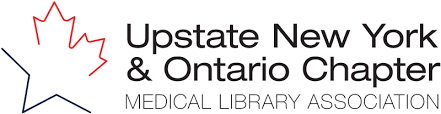 REIMBURSEMENT REQUESTNAME_________________________________________DATE___________________REASON FOR REIMBURSEMENT_________________________________________TRAVEL	Airfare 	___________	Mileage  (total miles _________ x $0.31/mile)___________	Tolls ___________	Taxi, limo, parking, other (please specify)____________________________________________________________		LODGING___________MEALS (please itemize)______________________________________________			______________________________________________	______________________________________________		MISCELLANEOUS	Supplies, photocopies, etc.___________	Honorarium___________	Other (please specify)	 __________________________		_____________________________________________		TOTAL		___________Make check out to: _____________________________________Address: _____________________________________________	  ______________________________________________12/9/99MEMBERS-AT-LARGEELECTION/TERM OF OFFICE:There are three Members-At-Large one of whom must be from Ontario.  Each term of office is three years.DUTIES:Serve as a member of the Executive Committee.Serve on the Scholarship Committee.Serve as a representative of local membership to the Executive Committee.  Provide oral and written input regarding membership concerns and views, as needed or requested.Carry information relating to the Chapter and MLA to the local membership.Discuss Chapter and MLA concerns with other librarians at local and national conferences.Remain visible among local health sciences librarians and be identified as a UNYOC representative.Prepare Members-at-Large Midyear Report and submit to Chapter Chair by May 1st.Prepare Members-at-Large Annual Report and submit to Chapter Chair by September 15st.Review & revise “Members-at-Large” section of the Procedures Manual.TIMETABLE:OctoberA Member-at-Large who is moving into the second year of the two year term shall chair the Scholarship Committee, assisted by the other Members-at-Large. (See UNYOC/MLA Scholarship Committee Procedures) AprilSubmit names of scholarship winners to Chapter Chair by May 1st.MayPrepare Midyear Report and submit to Chair by May 1st.AugustPrepare and submit Annual Report to Chapter Chair by September 15st.UNYOC/MLA SCHOLARSHIP COMMITTEEPROCEDURESMembership:The three UNYOC Members-at-Large also serve as members of the Scholarship Committee.The Committee Chair is appointed by the UNYOC Chair.  When possible, the Committee is named from the previous year’s committee.Committee vacancies will be filled by the UNYOC Chair and such members will serve until the expiration of the unexpired term.Meetings: When possible, the Committee should meet during the UNYOC Annual Meeting.  Additional communication may take place through e-mail, telephone and fax.Committee Work Cycle:The deadline for applications for the UNYOC scholarship is March 30th and notification of awards must be sent to applicants by April 30th.  The scholarship should be publicized across the UNYOC area during December and January.Publicizing the Scholarship:All committee members should participate in publicizing the scholarship.  Methods which have been successful are:Contacting faculty at the regional schools of library and information science who teach courses in health sciences librarianship and requesting that they tell their students about the scholarshipContacting the deans at the regional schools of library and information science and requesting that the scholarship announcement be posted in any scholarship notebooks, bulletin boards or listservsPosting the scholarship announcement to the UNYOC listserv, Medlib-L, and the listservs of the regional library councils in the UNYOC regionCopies of the UNYOC brochure should be sent out with the scholarship announcement.Application Procedures:Application letters, resumes and letters of reference are sent to the Chair of the Scholarship Committee.  The Chair will notify the applicants if anything is missing from their application. The Chair will send copies of the applications and other documents to the other Committee members as they are received.  Applications must be received by March 30th.  Applications and all supporting documents become the confidential property of UNYOC and are released only for use in the citation or biographical sketch of the winner.Application Evaluation Process:Immediately following the March 30th deadline all committee members will evaluate the applications and complete the Evaluation Checklist.  The points awarded to each applicant on the three Evaluation Checklists will be added together and the average computed.  This procedure should be followed even in cases where consensus seems obvious.  Completed forms should be returned to the Chair no later than April 15th.  If necessary the Chair may seek the advice of the UNYOC Chair in interpreting policy and terms.  The applicants who have submitted all required documents and who score the most points will be the recommended scholarship winners.   The Chair will present the Committee’s recommendation and any requested documentation to the UNYOC Chair who will make the final decision on awarding the scholarships.  The Scholarship Committee Chair will send letters of congratulations and information on how to obtain the award to all scholarship winners by April 30th.  The Chair will send letters to all unsuccessful candidates by May 15th. The Committee is not obligated to award a scholarship if there are no qualified candidates.Member’s Duties:Assist in publicizing the UNYOC ScholarshipEvaluate the scholarship applications, complete the Evaluation Checklists and return them to the Chair by the designated dateAttend the Executive Board meetings at the UNYOC Annual MeetingChair’s Duties:Coordinate the activities of the CommitteeSubmit an annual report to the UNYOC ChairServe as an advocate for the UNYOC scholarship on the Executive BoardPrepare the Scholarship Announcement in print and electronic formAssist in publicizing the scholarshipReceive all applications for the scholarshipCommunicate with scholarship applicantsSubmit Committee recommendations to the UNYOC ChairSend letters to scholarship winners and unsuccessful candidatesSend names and contact information of scholarship winners to the UNYOC Membership Chair so they can be contacted about their free one-year membershipReview Committee Procedures, Scholarship Announcement, and Evaluation Checklist as necessaryMaintain all Committee records Maintenance of Records and Ethics:All information concerning applicants for UNYOC scholarships is confidential.  When the evaluation process has been completed Committee members must destroy all copies of documents submitted by the scholarship applicants and the Evaluation Checklists relating to the applicants.  The Chair will retain the originals of all documents submitted by the scholarship applicants, the Evaluation Checklists and any correspondence for one year.  The Scholarship Committee files will transferred to the incoming Chair at the UNYOC Annual Meeting.  The new Chair will destroy any documents submitted by scholarship applicants and the Evaluation Checklists the following spring.  Copies of the Chair’s letters to the scholarship winners and the unsuccessful candidates will be retained. If a Committee member is associated with an applicant (e.g. from the same library) he/she should notify the Chair and excuse him/herself from evaluating the applicant.  The UNYOC Chair will appoint another person to evaluate the applicant.UNYOC/MLA SCHOLARSHIP COMMITTEEEVALUATION CHECKLISTNAME OF APPLICANT: ________________________________________________________________NECESSARY DOCUMENTS	_____Letter of Application Describing:		_____ Library School Attended		_____Degree Pursued		_____Course Title		_____Course Start & Completion Date		_____Credit Hours		_____Contact Information for Course Instructor, Project Director or Internship 			Coordinator	_____ Resume	_____Two Letters of ReferencePOINTS AWARDED (Assign one point for each criteria the applicant meets)	_____ Required Documents are complete, professional and well written	_____Applicant has taken courses in Health Sciences Librarianship in addition to 		the course listed in the Letter of Application	_____Applicant has worked or is currently working in a library	_____Applicant has worked or is currently working in a health science library	_____Applicant has worked or is working in another health science field	_____Applicant has an undergraduate degree in a biomedical science	_____Applicant has applied for a National Library of Medicine fellowship	_____Applicant has maintained a grade point average above 3.0 during library school	_____TOTAL POINTSNAME OF EVALUATOR:_______________________________________________________________DATE:________________________SAMPLE SCHOLARSHIP ANNOUNCEMENTAnnouncement of the UNYOC/MLA ScholarshipSPONSOR:  Upstate New York/Ontario Chapter of the Medical Library AssociationPURPOSE: To provide an opportunity for library school students to pursue or explore Health Sciences Librarianship ELIGIBILITY: The applicant must currently be enrolled in, or working toward, a Masters in Library Science from an accredited college or university in Upstate New York or Ontario.  The scholarship monies are intended to offset the cost of a course in a topic related to Health Sciences Librarianship.  Course work must be taken for credit and must be scheduled for completion after September 1,      and before September 1,     .AWARD AMOUNT: Two scholarship awards in the amount of $     plus two UNYOC memberships for one year.  There will be one scholarship awarded to a Canadian applicant and one to a US applicant. APPLICATION: Please send a letter describing your interest in the UNYOC/MLA Scholarship to:				UNYOC Ad Hoc Scholarship Committee				(Name and Contact Information for Scholarship Chair)Be sure to include the following:- Name of Library School- Degree pursued- Course title, start & completion date, description, credit hours, and contact information for course instructor, project director, or internship coordinator- Resume- Two letters of referenceJUDGING: Evaluation will be based on the degree to which it is perceived that the candidate would benefit the field of Health Sciences Librarianship.  Preference will be given to candidates who have worked in a health sciences library, whose course work indicates a strong interest in the field of Health Sciences Librarianship or who have an undergraduate degree in a biomedical science.DEADLINES: Applications must be received by March 30,    .  Notification of award will be sent by April 30,     .  Monies will be disbursed upon successful completion of the course.  SAMPLE LETTER OF CONGRATULATIONS & INSTRUCTIONS FOR CLAIMING SCHOLARSHIP AWARD Dear                         Congratulations!  You have been awarded the Upstate New York and Ontario Chapter of the Medical Library Association’s Scholarship in Health Sciences Librarianship.  This award provides an opportunity for students working toward a Masters in Library Science to pursue a course of study in Health Sciences Librarianship.  The amount of the award is $    plus a UNYOC membership for one year.The Membership Committee Chair, (name of chair), will be contacting you regarding your UNYOC membership which typically runs from October through September.  Scholarship monies will be dispersed upon successful completion of Course (name of course).  The enclosed sheet provides instructions for claiming the scholarship money.We hope that you will continue your career in Health Sciences Librarianship and find it a challenging and rewarding profession.Sincerely,UNYOC SCHOLARSHIP COMMITTEEINSTRUCTIONS FOR CLAIMING SCHOLARSHIP AWARD(DATE)When you have completed your course in Health Sciences Librarianship please mail the following records to:			(Name & Contact Information for UNYOC Treasurer)proof that you have registered and paid for the course in Health SciencesLibrarianship (i.e. receipt of payment)proof that you have completed the course with a passing grade (i.e. reportcard statement or letter from the school or professor)Congratulations once again.SAMPLE LETTER TO UNSUCCESSFUL APPLICANTSDearThank you for taking the time and making the effort to apply for the Upstate New York and Ontario Chapter of the Medical Library Association (UNYOC/MLA)  Scholarship in Health Sciences Librarianship.   Your application was very good .  Unfortunately we can only award two scholarships and yours was not chosen this year.We hope that you will continue in the field of Health Sciences Librarianship and encourage your participation in UNYOC/MLA for all the continuing education and networking opportunities it affords.We thank you again for applying and wish you the best of luck in your future endeavors.Sincerely,CHAPTER COUNCIL REPRESENTATIVEELECTION/TERM OF OFFICE:The term of office is three years and begins at the close of the first MLA Annual Meeting following election. The Representative-elect is strongly encouraged to attend Chapter Council meetings at this MLA Annual Meeting. Although an observer, the Representative—elect’s attendance at these meetings is key for ensuring continuity. UNYOC provides the Representative-elect with $300.00 travel support for this purpose.The Representative must be thoroughly familiar with the organization, activities, and goals and objectives of UNYOC and must have developed positive relationships with the UNYOC membership.DUTIES:To serve as an ex—officio voting member of the UNYOC Executive Committee. To keep UNYOC informed of all significant business and events occurring in the MLA Chapter Council through regular reports to the membership at the Annual Business meeting.To represent UNYOC on the Chapter Council of the Medical Library Association.Serves as a communication link between UNYOC membership and MLA, presenting views of UNYOC and carrying information back to the membership from MLA.Participates in Chapter Council deliberations and responds on behalf of UNYOC for matters which pertain to it.Solicits comment and suggestions.To attend all Chapter Council meetings at the MLA Annual Meeting; UNYOC allocates $300.00 travel support for this purpose. Meetings are scheduled for of the MLA Annual Meeting week. The Representative is also requested to attend the Chapter Council Annual Event (usually a roundtable discussion) and to assist at the Chapter Council Display Table.To serve on Chapter Council committees as appointed by the Chapter Council Chair.To contribute to the accomplishment of Chapter Council’s goals and objectives, both annual and on—going.To ensure that the biographical form for the UNYOC nominee to the MLA Nominating Committee is submitted to the Chapter Council Elections Committee by the designated date.To prepare and submit mid—year and annual reports to the Chapter Council Chair by the designated dates.To complete Chapter Council Directory data forms and Chapter Council Fact Sheet by designated dates.To respond to occasional requests from the Chapter News column editor for brief articles on UNYOC activities or accomplishments.To work closely with the Chapter Alternate Representative in coordinating UNYOC representation on the Chapter Council.The timetable is arranged by month beginning with May when the Chapter Council meetings take place at the MLA Annual Meeting. Since precise deadlines or designated dates are subject to some variation from year to year, the dates provided below are intended as a general guide.TIMETABLE:MayAttend Chapter Council meetings, events, and assist at the Chapter Council Display Table at the MLA Annual Meeting.JuneAttend UNYOC Executive Committee summer meeting.Prepare a report on Chapter Council meetings.Report on and discuss Chapter Council business, e.g., motions passed, goals and objectives for coming year, pertinent issues and concerns, etc.July-AugustUpdate information about UNYOC for the MLA Chapter Fact Sheet. A form will be sent by the Chapter Council Communications Committee for this purpose. This information will also be requested in November and April.Prepare Annual Report in conjunction with the Chapter Council Alternate and submit to Chair by September 15th.OctoberAttend the Executive Committee meetings at the UNYOC Annual meeting.Report to the membership at the Annual Business Meeting on Chapter Council activities if requested by Chair.NovemberPrepare and submit a mid—year report to Chapter Council Chair.Update UNYOC information for MLA Directory. A form will be sent by Chapter Council Communications Committee for this purpose.FebruaryPrepare and submit annual report to Chapter Council Chair.AprilUpdate information about UNYOC for MLA Chapter Fact Sheet.2 	Ensure that forms for the UNYOC nominee to the MLA Nominating Committee have been sent to the Chapter Council Elections Committee Chair and to the Chapter Council Chair.Prepare in conjuction with the Chapter Council Alternate and submit Mid-Year Report to Chapter Chair by May 1st. ALTERNATE CHAPTER COUNCIL REPRESENTATIVEELECTION/TERM OF OFFICE:The term of office is three years and begins at the close of the first MLA Annual Meeting following election. The Alternate-elect is strongly encouraged to attend Chapter Council meetings at this MLA Annual Meeting. Although an observer, the Alternate—elect’s attendance at these meetings is key for ensuring continuity. UNYOC provides the Alternate—elect with $300.00 travel support for this purpose.The Alternate must be thoroughly familiar with the organization, activities, and goals and objectives of UNYOC and must have developed positive relationships with the UNYOC membership.DUTIES:To Serve as an ex—officio, voting member of the UNYOC Executive Committee.To share the responsibilities of the Chapter Council Representative in representing UNYOC on the Chapter Council of the Medical Library Association.To attend all Chapter Council meetings at the MLA Annual Meeting. UNYOC offers $300.00 travel support for this purpose. Meetings are generally scheduled for all day Saturday of the MLA Annual Meeting week.To serve on Chapter Council Committees when elected or appointed.To assume all duties and responsibilities of Chapter Council Representative in the event that the Representative is absent or unable to complete the three—year term, or is elected as chapter council Chair.TIMETABLE:MayAttend Chapter Council meetings, events, and assist at the Chapter Council Display Table at the MLA Annual Meeting.JuneAttend UNYOC Executive Committee summer meeting.July - AugustPrepare Annual Report in conjunction with the Chapter Council Alternate and submit to Chair by September 15th.OctoberAttend the Executive Committee meetings at the UNYOC Annual Meeting.AprilPrepare in conjunction with the Chapter Council Alternate and submit Mid-Year Report to Chapter Chair by May 1st. NOMINEE TO MLA NOMINATING COMMITTEEELECTION/TERM OF OFFICE:Elected by UNYOC membership at Annual Business Meeting in October and presented to Chapter Council at May meeting. Fourteen names (one from each Chapter) are narrowed down to six at Chapter Council election. Those six names, along with additional nominees from Section Council and Board of Directors, are presented on election ballot to MLA general membership. Nine are elected to serve one year on MLA Nominating Committee.DUTIES:Complete biographical form and statement of willingness to serve and submit to Chapter Council Representative for use in Chapter Council elections. Due date set in Chapter Council Calendar.If elected by MLA membership, serve on MLA Nominating Committee and attend committee meetings at Annual Meeting.Maintain an awareness of the interests and concerns of the Chapter.  (is invited to Executive Committee Meetings)III.     COMMITTEES & APPOINTED POSITIONSARCHIVES COMMITTEE  According to the Minutes, in 1996 UNYOC hired a graduate student from the SILS program at SUNY Buffalo to organize the Archives.  By 1997, the Archives organization was completed and the Archives are stored at the Health Sciences Library SUNY Buffalo.COMMITTEE ORGANIZATION:The Archivist will be responsible for maintaining the archival collection of material relating to UNYOC as the official historical record of the Chapter, preserving the materials and making the documents available for use.  The Archivist is appointed and is considered a non-voting, ex-officio participant at Executive Committee meetings.   The Archives are currently housed at the Health Sciences Library, SUNY-Buffalo.  DUTIES:Actively solicit and accept Chapter documents.Preserve the materials.Develop guidelines for selection, retention of materials.Make documents available for use by UNYOC members or others as approved by the Executive Committee.EXAMPLES OF ARCHIVAL MATERIAL:Archival material is included but not limited:Minutes and Committee ReportsCorrespondenceConference planning materialsConference or CE photographs featuring Chapter MembersExecutive Committee RosterAnnual Business Meeting and Executive Committee meeting materialBudget information & Financial Records no longer needed by the TreasurerSUBMISSIONS:Submissions should be sent to the Archivist with a brief note explaining the significance of the material (if not evident).  The Archivist may judge whether or not to file the material in the Archives.  CONFERENCE PLANNING COMMITTEECHARGE:To plan and promote Annual Meetings for the Chapter, including selecting varied locations throughout the geographic region of UNYOC.COMMITTEE ORGANIZATION:The Conference Planning Committee is a six member standing Committee of UNYOC.  The Chair will serve for 3 years and will represent the committee on the Executive Committee of UNYOC.  The other 5 members will serve staggering terms no longer than 3 years.  Additional members may serve but no committee member will hold a term longer than 3 years unless approval is granted by the Executive Committee upon recommendation of the Conference Planning Committee Chair.DUTIES of CHAIR:Chair to serve as member of Executive Committee.Prepare Conference Chair’s Summer Report and submit to Chair by May 1st; prepare Annual Report and submit to Chair by September 1st.Prepare report of Annual Meeting planning and present to Executive Committee at Summer meeting.Review and revise “Conference Planning Committee” section of Procedures Manual and submit revisions to Past Chair.Compile Annual Conference Planning Notebook and submit to archives and incoming Conference Planning Chair TIMETABLE:November - MaySet dates for Annual Meeting two years hence; avoid Canadian Thanksgiving, Jewish Holidays, and NYLA Annual Meeting.Form Facilities Committee to investigate and choose site for meeting and sign contract. Organize basic committees for annual meeting, choosing theme. If a speaker of note is being considered, make first contact.Maintain strong liaison with local health sciences librarians’ group.Prepare and submit Mid-Year Report to Chapter Chair by May 1. JuneReport on plans for Annual Meeting at summer Executive Committee meeting.SeptemberReview and revise section of Procedures ManualPrepare Annual Report and submit to Chair by September 15.OctoberSubmit revised section of Procedures Manual to Past Chair.At close of Annual Business Meeting, extend invitation to next Annual Meeting on behalf of host group.Serve as Chair of the Planning Committee for the Annual Meeting to be held next year and ensure that arrangement. for the meeting are carried out in a timely and successful fashion.Prepare report of Annual Meeting planning and present to Executive Committee at Summer meeting.Keep records of conference planning decisions and details which can be presented to the Conference Planning Chair in the form of a conference planning notebook to aid in the planning of future annual meetings.ANNUAL MEETING TIMETABLE:This sequence is meant to serve only as a rough guide; annual meeting planning is highly individual and will vary each year.October - NovemberPromote annual meeting for the next year at the current year’s annual meeting.Contact exhibitor from the current annual meeting to see if they have an interest in exhibiting at next year’s annual meeting.DecemberContinue committee meetings for annual meeting planning of program, budget, and all other aspects.Contact exhibitor and invite them to commit to attending the meeting in October.JanuaryConfirm plans made previously with hotel.Finalize CE plans with CE coordinator and committee.FebruaryPlan social and food events.Send out publicity to appropriate publications and organizations.March-MayFinalize plans with speakers: confirm travel arrangements, get CV’s and arrange for appropriate introductory speakers.Notify contributed paper speakers of acceptance and arrange for appropriate introductory speakers.Register exhibitors; collect fees from them; seek sponsors.Finalize budgeting and costs in order to set fees for attendance.Draw up registration form and pre—registration packages.Compile lists of speakers’ AV requirements.June-JulyReport to summer Executive Committee meeting.Print and mail pre—registration packages.Recruit workers for Registration and Hospitality activities.August-SeptemberSolicit and collect material for registration packages.Send final program to printer, produce name tags, tickets, etc.Registration deadline and deadline for refunds. October-NovemberPrepare meeting evaluations and reports for Executive Committee meetings which occur at the annual meeting.Pay bills arising from the meeting; send thank-you notes to speakers and committee workers.Prepare the conference planning notebook.CONTINUING EDUCATION COMMITTEECHARGE:To plan and promote continuing education programs for the Chapter, providing varied and relevant educational opportunities for all segments of the Chapter membership.TERM OF OFFICE/APPOINTEMENT:The Continuing Education (CE) Chair is an appointed 3 year position.  This person serves as a voting, ex-officio member of the Executive Committee.  The CE Chair will represent the Chapter at  MLA CE Committee meetings as appropriate.  A CE Committee is appointed by the Chapter Chair, in conjunction with the CE Chair and Chapter Vice-Chair.  Members serve terms of 1 – 3 years and may be re-appointed.  Committee members represent the geographic areas of UNYOC and lead in bringing UNYOC sponsored MLA accredited courses to their areas.OBJECTIVES:Actively seek opportunities to co-sponsor continuing education workshops, courses, etc. throughout the year with other library groups and in various areas of the Chapter.Maintain for the Chapter current and complete information regarding MLA certification requirements, approval of local courses for MLA CE credit, and MLA CE course offerings, procedures, and approved instructors.Develop, distribute, and collect the results of continuing education needs assessment and evaluation tools, to assess needs for future courses and to maintain a record of courses already offered.Serve as member of Annual Meeting Planning Committee.  With Annual Meeting Planning Committee select continuing education courses to offer and coordinate all arrangements for the continuing education courses held at the Annual Meeting.Encourage members of the Chapter to become MLA CE instructors and to share their teaching expertise.Disseminate information about CE opportunities on the UNYOC-L listserv.Disseminate information about alternative methods of CE, e.g., self—study or teleconference programs.Act as liaison with the Continuing Education Committee (CEC) of the Medical Library Association.Report Chapter CE to MLA to be published in MLA News.  TIMETABLE:October - DecemberChair will contact all committee members to inform them that UNYOC funds are available to co-sponsor MLA accredited continuing education courses in their geographic areas and to encourage them to arrange such courses.  Chair will maintain contact with committee members throughout the year to learn if MLA accredited continuing courses will be offered, and to assist with publicity and with obtaining the UNYOC funding. January – FebruarySubmit to MLA CEC Chapter Liaison list of Chapter sponsored CE courses during the preceding year.March – AprilAttend meetings of Annual Conference Planning Committee and begin making arrangements for continuing education courses to be offered at Annual Meeting.Prepare midyear report and submit to Chair by May 1st.MayAt the MLA Annual Meeting, the Chair or one committee member should attend the MLA CE Committee’s Chapter Liaison function/meeting.If unable to attend the above meeting, contact MLA CEC Chapter Liaison to obtain most current information on MLA certification, approval of local courses for MLA CE credit, and MLA CE course offerings, procedures, and approved instructors.SeptemberThe Committee Chair shall prepare and submit an annual report to the Chapter Chair by September 15.OctoberAttend Annual Business Meeting and present report if requested by Chapter Chair.Meet at the UNYOC Annual Meeting to summarize the previous year’s activities and plan for the coming year.GOVERNMENTAL RELATIONS COMMITTEECHARGE:To monitor the progress of, disseminate timely information on, and provide appropriate support to national/regional legislation which may affect health sciences libraries directly or indirectly.COMMITTEE ORGANIZATION:Membership.The committee shall consist of a Committee Chair and three committee members. Each shall represent the four geographic regions of Upstate New York (Albany, Syracuse, Rochester, and Buffalo). Note: The Chapter has not included a UNYOC representative from Ontario, Canada because of the differences between the United States and Canada governmental support and funding of libraries, and need for library legislative activity. However, an Ontario representative will be appointed by the Chapter Chair in conjuction with the Government Relations Committee Chair and the Chapter Vice-Chair if there is an interested member or as the need arises.The Committee Chair is the MLA Coordinator for Upstate New York State and thus, is the contact person for The Board of Regents of the University of the State of New York.Length of term:   The Committee Chair shall serve a three year term and members shall each serve a one to three year term. Incoming Chair and members’ term of office begins after Annual Business Meeting.Reports.The Committee Chair shall prepare a report for the Annual Business Meeting.The Committee Chair shall report as often as necessary to the UNYOC Chair on matters needing immediate action, such as “call for action” letter writing, mail and/or phone campaigns, visits to legislatures.OBJECTIVES:Inform the UNYOC membership of upcoming national/regional library legislative issues in a timely fashion.Alert and seek membership support for letter writing when necessary. Maintain a close working relationship with the MLA Governmental Relations Committee.Communicate UNYOC positions on legislative matters to appropriate legislators.Establish contact and cooperation with other professional organizations for mutual assistance.Strengthen the existing communication network between MLA and UNYOC members.Establish a formal working relationship with the New York Library Association (NYLA).TIMETABLE:OngoingThe Committee Chair shall keep the members informed of the current Federal and State legislative issues which effect libraries; and, the activities of the MLA Governmental Relations Committee, and other library associations’ legislative committees.The Chair shall activate phone and/or mail campaigns as needed.The committee members shall respond to the “call for action” and contact other UNYOC members and the appropriate legislators in their area.AprilPrepare Midyear Report and submit to Chair by May 1.Julv-AugustThe Chair shall canvas committee members and members of the UNYOC Executive Board for their comments about legislative issues that should be brought before the State University’s Board of Regents.The Chair shall prepare the testimony on behalf of the New York State health sciences librarians which will be presented either in person or by letter at the Regents meeting, scheduled for early September of each year. The testimony is due by mid-August.SeptemberThe Committee Chair shall prepare and submit an annual report to Chapter Chair by September 15th.OctoberThe Committee Chair shall present the annual report at the Annual Business Meeting.Meet at the UNYOC Annual Meeting to summarize the previous year’s activities and plan for the coming year.MEMBERSHIP COMMITTEECHARGE:To increase the total membership of the Chapter and the Medical Library Association.COMMITTEE ORGANIZATION:The Committee consists of a committee chair and members from the five major geographic areas in the Chapter (Rochester, Albany, Syracuse, Buffalo, and Ontario). The Committee Chair shall serve a three year term and members shall each serve one to three year terms.OBJECTIVES:Recruit new members by:Identifying potential members from related health information organizations.Distributing membership brochures and literature to library schools to encourage student membership and participation in area or chapter meetings.Recruiting Chapter members who are not MLA members.Recruiting MLA members who are not UNYOC members but live and work within the area UNYOC represents.Maintain current membership by:Writing “welcome letters” to new members of UNYOC and MLA who live within the boundaries of UNYOC. (Samples in Appendix A)Contacting non—renewing members of UNYOC and MLA to encourage them to reinstate their membership.Maintain the Chapter’s membership database and mailing list.  The management of the membership database and mailing list may be delegated to another individual with the approval of the Executive Committee.  In this case, the Membership Chair would be retain oversight of the work. Maintain close liaison with the Treasurer and with the UNYOC-L list owner, including informing list owner of new members.Annually update membership form and send to communications team to be posted on UNYOC website.TIMETABLE:OngoingMaintain the membership database by:Making necessary changes in current records.Adding new records to the file.Deleting long—standing inactive records for members who have been inactive- for five or more years.Send paid members receipt of membership after membership renewal has been received, unless if membership has been paid via an online system that generates an e-receipt.Send membership payments to Chapter Treasurer as received.November—DecemberEngage in ongoing recruitment efforts.Send current copy of membership list to the Archives.JanuaryPost message on UNYOC-L to encourage members to renew their membership.Send back-up copy of membership database to treasurer and./or share copy of database via cloud service.MarchSend final notice to non-renewing UNYOC members with reminder that their membership will become inactive as of April 1st.Notify Chair of current level of membership for report to MLA.AprilPrepare Midyear Report and submit to Chair by May 1st.JuneAttend UNYOC summer Executive Committee meeting.AugustPrepare annual report for Chapter and submit to Chapter Chair by September 15th.SeptemberE-Mail to Chapter Chair and Conference Planning Chair a list of active members to be used in determining registration rates for those registering for the Annual Meeting.Contact Library Schools to promote student membership.Send back-up copy of membership database to treasurer if needed.OctoberNew Chair begins duties (every 3 years).PROCEDURE FOR NEW UNYOC MEMBERSThe Membership Chair will e-mail a new member package to the new UNYOC member. The e-package should include:A welcome e-letterAn explanation of the dues and fiscal yearAn inquiry about interest in Committee involvementA link to the UNYOC website and invite to join UNYOC-LBefore the Annual Meeting in October compile a list of members who have joined UNYOC since the last Annual Meeting and introduce these new members to the attendees of the Annual Meeting. Check with the Chair of the Annual meeting to make sure there will be time in the program to do this.PROCEDURE FOR OTHER RECRUITMENTWherever the opportunity arises to promote membership in UNYOC and MLA, membership committee members are encouraged to send letters and promotional material or attend local meetings to accomplish this objective.Other possible sources for new members are:Library SchoolsRegional Medical LibraryMeetings of other local health library organizationsOther membership directoriesFirst Renewal Letter<on UNYOC Letterhead with Membership Chair’s return address>July 1, 200xDear UNYOC Member:As Chair of the Membership Committee, I would like to take this opportunity to encourage you to renew your UNYOC membership for the period of October 200x to September 200x.Membership benefits include:Continuing Education courses tailored to the interests of our membership;An active voice in formulating legislation affecting libraries in the state or provincial level;Stimulating and challenging annual meetings; andAn opportunity to participate in your regional association and to exchange information and ideas with your colleagues throughout the Chapter.The exciting theme of this year’s Annual Meeting is “xxxxxxxxxx xxxxxxxx	xxxxxxxx xxxxxxxxxxxxx”1 Please plan to join us at this meeting, to be held in xxxxxxxxx, xxx xxxx on October x—x, 200x.   A special conference registration fee is offered to UNYOC members, so be sure to renew your UNYOC membership by August 30, 200x in order to qualify for member rates.Please complete the enclosed renewal form with your check made payable to: UNYOC/MLA, and return it to the appropriate address. If you are an Emeritus Member or a Fellow, please return this form even though no dues are required. This will help us keep in touch with you.The Upstate New York and Ontario Chapter needs your membership support to remain an active and vital force in health sciences librarianship.Sincerely,xxxxx	xxxxxChair, UNYOC Membership CommitteeEnc.PLEASE RETURN FORM AND CHECK (MADE OUT TO THE ADDRESS BELOW) AS SOON AS POSSIBLE. THANK YOU!Final Renewal Letter<on UNYOC Letterhead with Membership Chair’s return address>February 1, 200xDear UNYOC Member:I hope it was just an oversight that you forgot to renew your 200x/0x UNYOC membership, which runs from October 200x through September 200x. As Chair of the UNYOC Membership Committee, I would like to remind you that your dues must be paid by April 1, 200x in order to remain an active UNYOC member. As an active member your benefits include:Continuing Education courses tailored to the interests of our membership;An active voice in formulating legislation affecting libraries in the state or provincial level;Stimulating and challenging annual meetings; andAn opportunity to participate in your regional association and to exchange information and ideas with your colleagues throughout the chapter.Please complete the enclosed renewal form with your check made payable to UNYOC/MLA, and return it to the appropriate address.Don’t miss out on the benefits of UNYOC membership! We need your membership support to remain an active and vital force in health sciences librarianship.Sincerely,xxxxx xxxxxChair, UNYOC Membership CommitteeEnc. Welcome Letter to new UNYOC members who are also MLA members<on UNYOC Letterhead with Membership Chair’s return address><Date>Dear xx xxxxx:I would like to take this opportunity to welcome you to the Upstate New York and Ontario Chapter of the Medical Library Association as a new member! Our membership year ends September 30th.As Chair of the UNYOC Membership Committee, I can assure you that UNYOC membership will be very rewarding for you in many ways: new friendships, the exchange of professional knowledge and information at the local and national level, and advancement within the field of health sciences librarianship.You will find that membership in this, or any other professional organization, is largely a matter of a give-and-take relationship. Opportunities are open to you to be active on many UNYOC Committees. I would be very pleased to introduce you to someone who could help you get involved. Contributing a little of your time, talent, and experience to fellow members will be returned to you many times over.I know your membership with UNYOC will be valuable and enjoyable. Please contact me if you have any questions about your new membership.Sincerely,xxxxx xxxxxChair, UNYOC Membership CommitteeWelcome Letter to New UNYOC Members with MLA Brochure<on UNYOC Letterhead with Membership Chair’s return address><Date>Dear xx xxxxx:I would like to take this opportunity to welcome you to the Upstate New York and Ontario Chapter of the Medical Library Association as a new member! Our membership year ends September 30th.As Chair of the UNYOC Membership Committee, I can assure you that UNYOC membership will be very rewarding for you in many ways: new friendships, the exchange of professional knowledge and information at the local and national level, and advancement within the field of health sciences librarianship.You will find that membership in this, or any other professional organization, is largely a matter of a give-and-take relationship. Opportunities are open to you to be active on many UNYOC Committees. I would be very pleased to introduce you to someone who could help you get involved. Contributing a little of your time, talent, and experience to fellow members will be returned to you many times over.I am enclosing a brochure and application for membership in our national organization, the Medical Library Association (MLA). I hope that you will take advantage of the many opportunities for professional growth that are available through MLA membership.I know your membership with UNYOC will be valuable and enjoyable. Please contact me if you have any questions about your new membership.Sincerely,xxxxx xxxxxChair, UNYOC Membership CommitteeEnc.Letter to Local MLA Members to Join UNYOC<on UNYOC Letterhead><Date>Dear Colleague,We would like to take this opportunity to invite you to become a member of the Upstate New York and Ontario Chapter (UNYOC) of the Medical Library Association (NLA). As an MLA member, you already know the benefits of membership in a national professional organization. Are you aware of the rewards of membership in UNYOC, your regional chapter? We hope that you will read the enclosed brochure and seriously consider membership. Your completed Membership Application form may be sent to our Treasurer, who is listed on the form. Our Canadian colleagues may make their dues payment in Canadian funds.An exciting UNYOC Annual Meeting has been planned for October x—x, 20xx in xxxxxxx, xxx xxx. Its theme is “xxxxxxxxxxx xx xxxxxx xxxxxxxx xxxxxxxxxxxxx”. Our keynote speaker will be xxxxx xxxxxxxx from xxxxxxx xxxxxxxxxx. <Three> <MLA> Continuing Education Courses have been planned: xxxxxxxxxxx xxx xxxxxxxxxx xx xxxxxx xxxxxxxx xxxxxxx xxxxxxxxxxx (CE ###) ; xxxxxx xxxx xxxxxxxxxxxxxx xxxxxxxxxxx xxxxxxxxx (CE ##); and xxxxxx xxxxxxxxxxx xxxxxxxx xxx xxx xxxxxxxxx (CE ###). As a UNYOC member, you would receive discounted rates for meeting registration and continuing education courses. To receive a UNYOC Annual Meeting registration packet, return the form at the bottom of this letter.We look forward to welcoming you soon as a new member of UNYOC! Sincerely,xxxx	xxxxxx, UNYOC Chairxxxxx	xxxxx, Membership Committee ChairTO RECEIVE A REGISTRATION PACKET FOR THE 20XX UNYOC ANNUAL MEETING, RETURN THIS FORM TO:<name & address><tel; fax; e—mail>NameAddressPhone ____________________________ Fax ____________________________ E-mailMLA Credentialing Committee LiaisonCHARGE:The MLA Credentialing Committee Liaison serves as the Chapter Liaison to the MLA Credentialing Committee.  This person promotes MLA’s Academy of Health Information Professional.  The Liaison provides guidance to UNYOC members who are applying for AHIP membership who are applying for AHIP membership or renewal.APPOINTMENT/TERM OF OFFICE:  The MLA Credentialing Liaison is appointed by the Executive Committee for a 2 year, renewable term. DUTIES:Please consult MLANET (www.mlanet.org) for current information and available resources…The MLA Credentialing Liaison is an ex-officio member of the Executive Committee with no voting privileges.  This person is responsible for:Serving as the Chapter Liaison the MLA Credentialing CommitteePromoting the MLA credentialing process to UNYOC members.Providing assistance to UNYOC members who are applying for AHIP membership or renewal.Attending MLA Credentialing Committee meetings at the MLA Annual Conference.TIMETABLE:AprilSubmit Mid-Year Report to Chair by May 1st.MayAttend the MLA Credentialing Committee sessions if possible.  AugustSubmit Annual Report to Chair by September 15th.OctoberPromote AHIP membership at the UNYOC Annual Meeting.NOMINATING COMMITTEECHARGE:To identify qualified UNYOC members willing to serve in vacant elected positions and present election slate to Chapter membership.COMMITTEE ORGANIZATION:The Chapter Chair is the Chair of the Nominating Committee.The Chair appoints two or three additional members:Include members from across the region and from different types of libraries.The Vice Chair is invited to join the Nominating Committee.Term of office for Chair and all members is one year.OBJECTIVES:Chair’s Responsibilities:Identify positions to be filled and assign positions to specific committee members.Send copies of Bylaws and appropriate sections of Procedures Manual to committee members.Report results to Executive CommitteeSend out letters of acceptance.Become familiar with duties of offices.Seek input from local health science library groups within the UNYOC region.Carry out business via telephone, mail, and/or electronic mail.Ensure that UNYOC and MLA membership requirements (as outlined in Bylaws) are met.Receive verbal acceptance before sending out letters of acceptance.Review and revise “Nominating Committee” section of Procedures Manual.TIMETABLE:December - FebruaryChair appoints committee members, assigns positions to be filled, and sends copies of Bylaws and appropriate sections of Procedures Manual to committee members.March - JuneBecome familiar with duties of offices.Identify qualified members willing to serve in vacant positions.Receive verbal acceptance from potential nominees.JunePresent tentative slate to Executive Committee at summer meeting for approval.August - SeptemberSend out letters of acceptance (see sample letter in Appendix). Review and revise section of Procedures Manual as necessary.Send Annual Report to Chair by September 15th.OctoberChair presents nominees to membership at Annual Business Meeting.Submit revised section of Procedures Manual to Immediate Past Chair at Annual Meeting.Acceptance Letter for Nomination<on UNYOC Letterhead with Chair’s return address><Date><Address Information>Dear <Name>,Thank you for agreeing to let your name be put forth for <position> at our 20xx Annual Business Meeting in <location>.  I’m pleased to inform you that the slate prepared by the Nominating Committee was unanimously accepted by the Executive Committee at our Summer Executive Committee meeting.  This slate will be voted on by the membership at the end of the business meeting. While your term of office will not begin until after this year’s business meeting on <date>, you are more than welcome to observe the Executive Committee meetings that will occur during UNYOC 20xx.  In the past, Incoming Officers have found attending these meetings to be most useful.  These meetings are scheduled for <dates & times>.  Please check the final program for location.  At the same time, we would ask that you plan on attending your first Executive Committee meeting <date> at the end of the conference.  There will be a brief meeting with both the new & retiring officers over lunch.  On your registration form, please indicate that you will be attending the lunch on <date>.  There is a $xx charge for the meal.   At the end of the meeting, you will spend time with your retiring counterpart to glean tips, insights, and time frames that you will need to know during your tenure.  For more information, the duties and term of this office are indicated in the enclosed bylaws and procedure manual pages.Again, thank you for agreeing to serve on the UNYOC Executive Committee.  I am sure you will find it to be both an enjoyable & rewarding experience.  I look forward to working with youSincerely,<Name>UNYOC Chair 20xx-20xxEnc. - –UNYOC-L COORDINATORCHARGE:The UNYOC-L Coordinator is responsible for maintaining the Chapter electronic discussion group.  Along with the postings on the Chapter website and listserv, the purpose of UNYOC-L is to keep the membership informed of Chapter business and activities, Chapter involvement with the Medical Library Association, the Chapter strategic plan, and of professional activities and professional development opportunities of interest to health sciences librarians in New York and Ontario.  It is also a forum for members to interact in with each other.UNYOC-L was established in July 1993 with Amanda (Nancy) Start as the original UNYOC-L Coordinator.APPOINTMENT/TERM OF OFFICE:  The Website Coordinator is appointed by the Executive Committee. Due to the nature of the position, there is no term limit. DUTIES:The UNYOC-L Coordinator is an ex-officio member of the Executive Committee with no voting privileges.  This person is responsible for:Oversight of UNYOC-LRegistration of all new members on UNYOC-L upon notification of the Membership Chair Resolving & responding any difficulties experienced by UNYOC-L membersPosting MLA news as availableAnnual UNYOC-L statisticsTIMETABLE:Due to the importance of up-to-date information, the duties listed above are ongoing. SeptemberComplete Annual UNYOC-L Report and submit to Chair by September 30th. (Later time to account for membership renewals. WEBSITE COORDINATORCHARGE:The Website Coordinator is responsible for maintaining the Chapter website at www.unyoc.org.  Along with the UNYOC-L, the website’s purpose is to keep the membership informed of Chapter business and activities, Chapter involvement with the Medical Library Association, the Chapter strategic plan, and of professional activities and professional development opportunities of interest to health sciences librarians in New York and Ontario.Members are encouraged to submit content suggestions.The website was established May 1, 1998 with Gary Strubel as the original Website Coordinator.APPOINTMENT/TERM OF OFFICE:  The Website Coordinator is appointed by the Executive Committee to a renewable term of up to three years. A Co-Website Coordinator may also be appointed.DUTIES:The Website Coordinator is an ex-officio member of the Executive Committee with no voting privileges.  This person is responsible for:Design & maintenance of the website at www.unyoc.org Timely updatesChapter Liaison with the URL providerAnnual website statisticsDue to the importance of up-to-date information, the duties listed above are ongoing. TIMETABLE:NovemberRemove the information on the Annual Conference just past and replace with the theme, location, and date of the upcoming year’s Annual Conference.Add the new Executive Committee Listing.Update any Bylaws Changes which may have been approved at the Annual Business Meeting.DecemberPost the Chair’s Mid-Year MLA Report.MarchContact Annual Conference Planning Committee for updates on the upcoming conference.Post the Chair’s final MLA Annual Report and the Chapter Council Representative’s MLA Report.AprilComplete Mid-Year Report and submit to Chair by May 1st.June - AugustUpdate Annual Conference information with registration information.Add membership renewal reminder upon the request of the Membership Chair.Add outcomes from the Summer Executive Committee meeting as directed by the Chair.Complete the Website Annual Report and submit to Chair by September 15th.IV	BYLAWS –Upstate New York Ontario Chapter of the Medical Library AssociationARTICLE I: NAME AND GEOGRAPHIC AREAThe name of this organization shall be "The Upstate New York and Ontario Chapter of the Medical Library Association, Inc." The geographic area of the Chapter comprises the New York State counties north of Sullivan, Ulster, and Dutchess counties and the Province of Ontario, Canada.ARTICLE II: PURPOSENotwithstanding any other provision of these articles, the organization shall be created for educational purposes as specified in section 501(c) (3) of the Internal Revenue Code of 1954, and shall not carry on any activities not permitted to be carried on by an organization exempt from Federal Income Tax under section 501(c) (3) of the Internal Revenue Code of 1954. The organization shall stimulate and strengthen interest in health sciences library service and in the Medical Library Association by sponsoring meetings for the exchange of information and ideas and by offering educational opportunities to individuals. It shall also provide opportunity for active participation by those members who cannot attend the annual meetings of the Medical Library Association and for liaison between the area groups within the Chapter.No part of the net earnings of the organization shall inure to the benefit of any member, officer of the organization or any private individual (except that reasonable compensation may be paid for services rendered to or for the organization), and no member, officer of the organization or any private individual shall be entitled to share in the distribution of any of the organization assets on dissolution of the organization. No substantial part of the activities of the organization shall be carrying on propaganda, or otherwise attempting to influence legislation (except as otherwise provided by Internal Revenue Code Section 501(h), or participating in, or intervening in (including the publication or distribution of statements), any political campaign on behalf of any candidate for public office.ARTICLE III: 		MEMBERSHIPSECTION 1. 		CLASSES There shall be four classes of membership: Regular Members, Emeritus Members, Student Members, and Fellows. SECTION 2. 		QUALIFICATIONS Regular Members are persons who are, or at the time of becoming members were, engaged ori interested in library work, allied scientific fields, or information management. Emeritus Members are persons who were Regular Members and who have retired from employment. They are considered to be Regular Members and share all privileges. They are not required to pay dues. Candidates for Emeritus Membership may be recommended to the Treasurer who will submit their applications to the Executive Committee for approval. Student Members are people who are actively matriculating in a school of library or information science. They are eligible for this status for two consecutive years and their dues will be one-half of the dues of Regular Members. They are voting members of the association and will have all privileges of Regular Members. Fellows are persons who are elected to the status of Fellowship according to the following requirements.Candidates must have been Regular or Emeritus Members of  UNYOC/MLA for at least the prior 5 (five) consecutive years. They must have made significant contributions to the profession of health sciences librarianship. c. 	Nominations for Fellowship will be accepted by the Executive	Committee from the membership and voted on by the Executive Committee at its summer meeting. Notification will be made to Fellows immediately upon election. No more that 5% of the total membership can be Fellows at any one time. Benefits of Fellowship shall include a certificate of Fellowship, exemption from dues and the privileges of Regular Members. SECTION 3. RIGHTS AND PRIVILEGES All members of the Chapter are eligible to:vote for Chapter Chair, Vice-Chair/Chair-Elect, Secretary, Treasurer and three Members-at-Large, vote on decisions affecting only the Chapter, and be appointed to membership on standing or ad hoc committees of the Chapter.Only those members of the Chapter who are also Regular Members, Representatives of Institutional Members, or Fellows of the Medical Library Association are eligible to:be Chair of standing or ad hoc committees of the Chapter, vote for Chapter Representative and Alternate Chapter Representative, vote for candidate for the Medical Library Association Nominating Committee.Only those members of the Chapter who are also Regular Members or Fellows of the Medical Library Association are eligible to: be an Executive Officer of the Chapter (Chair, Vice-Chair/Chair- Elect, Secretary, Treasurer, Member-at-Large), be Chapter Representative or Alternate Chapter Representative, be a candidate for the Medical Library Association Nominating Committee. SECTION 4. DUES The dues shall be determined by the voting members of the Chapter. Chapter annual dues may not exceed the annual dues of the Medical Library Association. SECTION 5. FISCAL YEAR The fiscal year of the Chapter shall be from January 1 to December 31.	SECTION 6. SUSPENSION Annual dues shall be payable at the beginning of the fiscal year. If unpaid six months after the beginning of the fiscal year, the dues shall be considered in arrears, and the member shall be automatically dropped from Membership the Chapter.ARTICLE IV: ELECTED OFFICERSSECTION 1. EXECUTIVE OFFICERS The Executive Officers of the Chapter shall be Chair, ViceChair/Chair-Elect, Secretary, Treasurer and the Immediate Past Chair and three Members-at-Large. SECTION 2. ELECTION The officers shall be nominated and elected as provided by Article VIII of these Bylaws. Each officer shall take office at the close of the Annual Meeting at which the officer is elected and shall serve until the successor to the office shall have been duly chosen and qualified, or until the office shall have resigned. Any vacancy which occurs shall be filled by an appointee of the Executive Committee who shall serve until the next election. No officer may serve more than two consecutive terms in the same office. The officer may be nominated for the same office after a period of four years.	SECTION 3. TERMS OF OFFICE AND DUTIES 1.The CHAIR shall hold office for a term of one year, but continue on the Executive Committee for the following year. The Chair shall preside at all meetings of the Chapter and of the Executive Committee. The CHAIR shall perform all duties appertaining to the office, including conduct of official correspondence. The Chair shall be responsible for submitting an Annual Report to the Medical Library Association Headquarters by the date requested each year. The CHAIR shall furnish copies of letters and communication received and written to the Vice-Chair. At the conclusion of the Chair's term, the Chair shall deposit the official file in the Archives. The CHAIR shall submit to the Executive Committee nominations for members of all non-elective committees. The CHAIR shall be ex-officio member of all committees. The CHAIR shall serve as Chair of the nominating committee. 2.	VICE-CHAIR/CHAIR-ELECT shall be the Chair-Elect. In the absence of the Chair or at the Chair's request, the Vice-Chair shall perform the duties and exercise the functions of Chair. If the Chair is unable to complete the term of office the Vice-Chair shall become Acting Chair. 3.	SECRETARY. The term of office of the Secretary shall be two years. The Secretary shall record minutes of the meetings of the Executive Committee and the Chapter meetings. The Secretary shall perform any related duties assigned by the Executive Committee. 4.	TREASURER. The term of Treasurer shall be two years The Treasurer shall be responsible for maintaining both the membership list and the mailing list of the Chapter.The Treasurer shall be responsible for the collection of dues and payment of bills. 5.	MEMBERS-AT-LARGE. The term of the three Members-at-Large shall be for two years. The Members-at-Large shall be members of the Executive Committee and shall perform such other duties as assigned by the Executive Committee. At least one of the members-at-large will always live and/or work in the Province of Ontario and will serve as an ex-officio member of the annual meeting planning committee. SECTION 4. No officer is authorized to incur any financial obligation without approval of the Executive Committee.ARTICLE V: CHAPTER REPRESENTATIVE TO MLA CHAPTER COUNCILSECTION 1. CHAPTER REPRESENTATIVE The Chapter Representative shall represent this Chapter on the Chapter Council of the Medical Library Association and shall serve as a voting member of the Executive Committee of UNYOC. Only Regular Members or Fellows of the Medical Library Association shall be eligible to be Chapter Representative. SECTION 2. ALTERNATE CHAPTER REPRESENTATIVE The Alternate Chapter Representative becomes the Chapter Representative of the Chapter Council of the Medical Library Association in the event that the original Chapter Representative is elected Chairman of the Chapter Council or is unable to complete the tour of office; the Alternate will complete the term of the Representative the Alternate is replacing. Only Regular Members or Fellows of the Medical Library Association shall be eligible to be Alternate Chapter Representative. The Alternate Chapter Representative shall serve as a voting member of the Executive Committee of UNYOC. SECTION 3. ELECTION AND TERM OF OFFICE The Chapter Representative and the Alternate Chapter Representative shall be nominated and elected as provided for under Article XII of the Bylaws of the Medical Library Association. Chapter Representative shall be elected for three-year term and shall begin this term at the first Chapter Council meeting following the Chapter Representative's election or at the conclusion of the Chapter Representatives predecessor's term. The Alternate Chapter Representative shall be elected in the same manner, at the same time, to replace the Chapter Representative, should he or she be elected Chapter Council Chairman, or become unable to complete the tour of office.ARTICLE VI: NOMINEE TO THE MLA NOMINATING COMMITTEEOne Regular Member or Fellow of the Association is elected at the time of regular elections as a potential candidate for membership on the MLA Nominating Committee. The submission is made to the Chapter Council with biographical information and a statement of willingness to serve upon request of the Council prior to the Annual Meeting. The term is one year. The individual may be nominated repeatedly; however, if elected to the MLA Nominating Committee, the person may not be elected as any MLA Chapter or any MLA Section Nominee for five years following such services as a voting member.ARTICLE VII: EXECUTIVE COMMITTEESECTION 1. MEMBERSHIP The Executive Committee shall consist of the Elected Officers: Chapter Chair, Vice-Chair/Chair-Elect, Secretary, Treasurer, the Immediate Past-Chair, and the three Members-at-Large, Chapter Representative and Alternate Chapter Representative. The Chairs of the Standing Committees: Continuing Education, Governmental Relations, Membership and Conference Planning shall be ex-officio voting members of the Executive Committee. SECTION 2. QUALIFICATIONS All elected members (Chair, Vice-Chair/Chair-Elect,Secretary,Treasurer, Members-at-Large, Chapter Representative, Alternate Chapter Representative) of the Executive Committee shall be Regular Members or Fellows of the Medical Library Association. They shall be nominated and elected as provided by Article XI of the Bylaws of the Medical Library Association. SECTION 3. DUTIES The duties of the Executive Committee shall be to conduct the business of the Chapter and to make all necessary appointments.ARTICLE VIII. NOMINATIONS AND ELECTIONSSECTION 1. NOMINATIONS The Nominating Committee shall consist of three members. The Chair of theChapter will serve as Chair. The other two members shall be appointed by the Chair. The Nominating Committee shall select at least one nominee for each of the offices of Vice-Chair/Chair-Elect, Secretary, Treasurer, Members-at-Large, Chapter Representative, Alternate Chapter Representative and nominee to the Medical Library Association Nominating Committee. It should endeavor to include nominees from various types of health science libraries and areas of the Chapter. Vice-Chair will become Chair at the completion of the business at the Annual Meeting. The slate shall be submitted by mail to the members of the Chapter at least three weeks before the Annual Meeting. Nominations may also be made from the floor at the Annual Business Meeting before the vote is taken. All persons nominated shall have consented to the nomination prior to the date of the meeting, or if nominated from the floor, shall consent to the nomination. SECTION 2. ELECTIONS Officers and Members-at-Large of the Executive Committee shall be elected at the Annual Business Meeting. Their terms shall begin at the close of the meeting at which they are elected. If for any reason an election cannot be held at the Annual Meeting, a mailed ballot may be substituted. Report of the election is part of the report of the meeting.ARTICLE IX. APPOINTED OFFICERSARTICLE X. STANDING COMMITTEESSECTION 1. There shall be standing committees on Continuing, Education, Governmental Relations, Membership and Conference Planning. SECTION 2. The work of all standing committees shall be under the charge of the Executive Committee. No such committee may commit the Chapter to a policy without prior reference to and approval of the Executive Committee or the Chair on behalf of the Executive Committee. SECTION 3. The Chairs of the Standing Committees must be voting members of the Medical Library Association. They shall be appointed by the Chapter Chair approved by the Executive Committee for terms of office of no more than three years. SECTION 4. Members appointed to Standing Committees shall serve for three years. SECTION 5. The Chairs of Standing Committees shall be ex-officio voting members of the Executive Committee.ARTICLE XI. MEETINGSSECTION 1. ANNUAL MEETINGS There shall be at least one meeting a year, including a business meeting, at a time which will not conflict with the Annual Meeting of the Medical Library Association and as close to the third week of October as possible. Report of the Meeting is distributed to the members via UNYOC-L. SECTION 2. PARLIAMENTARY AUTHORITY The business meeting shall be conducted according to Robert's Rules of Order, latest edition. A parliamentarian shall be appointed by the Chair to serve a term concurrent with the Chair's year of office. SECTION 3. PLACE Meetings of the members may be held at any location which is approved by the Executive Committee. SECTION 4. QUORUM   At all meetings of the members, the presence of 20 percent of the voting members of the Chapter shall constitute a quorum.ARTICLE XII. RELATIONSHIP TO THE MEDICAL LIBRARY ASSOCIATION, INC.SECTION 1. No direct action with respect to Medical Library Association business or in the name of the Association may be taken without prior approval of the Board of Directors of the Medical Library Association. Suggestion involving action or policy of the Medical Library Association shall be referred to the Chapter Council through the Chapter Representative. Only voting members of the Association shall be qualified to move or vote on such recommendations. SECTION 2. An Annual Report of the Chapter's activities shall be submitted by the Chair to the Medical Library Association Headquarters by the date requested each year; it shall be incorporated into the Proceedings of the Association's Annual Meeting. SECTION 3. Continued recognition as a Chapter of the Medical Library Association shall be contingent on maintaining a Chapter membership which includes at least one half of the voting members of the Medical Library Association residing or working within the Chapter's geographic boundaries; no part of these Bylaws shall contradict Medical Library Association Bylaws. SECTION 4. In the event of dissolution, all the remaining assets of the organization shall after necessary expenses thereof be distributed to such organization as shall qualify under Section 501(c) (3) of the Internal Revenue Code of 1954, as amended, or to another organization to be used in such a manner as in the judgement of a justice of the Supreme Court of the State of New York will best accomplish the general purposes for which this organization was formed, namely the Medical Library Association, Inc.ARTICLE XIII. AMENDMENT OF BYLAWSThese Bylaws may be amended at any meeting by a majority vote of members present, provided announcement of the proposed Amendment shall have been mailed to all members at least 30 days prior to the meeting at which theAmendment is to be voted on. A mail vote on the Amendment may be authorized at the meeting at which the amendment was discussed. Accepted October 3rd, 1980Rochester, New YorkRevised July, 1981Revised October, 1982Revised October, 1985Revised October, 1986Revised October, 1988Revised October, 1989Revised October, 1991Revised October, 1995Revised October, 1997Revised October, 2000Revised August, 2020